PRILOZI: OBRASCI ZA DISCIPLINU 6. POSLOVANJE RECEPCIJE HOTELA – DOKUMENTI: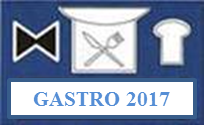 1.) Hotelska iskaznica: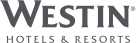    10000 Zagreb, Kršnjavoga 1          tel: +385 1 489 2000       e-mail: westin@westin.hr2. Registracijiski list3. Hotelsk i rač un : 10000 Zagreb, Kršnjavoga 1     tel: +385 1 489 2000   e-mail: westin@westin.hrR A Č U N	NO 5551INVOICEIME	_, soba br. 	Datum dolaska:	datum odlaska: 	Potpis blagajnikDatum: 	4. Najava obroka:5.   Pomoć ni ob raz ac – telefonski poziv10000 Zagreb, Kršnjavoga 1     tel: +385 1 489 2000   e-mail: westin@westin.hrObrazac 6. prijam rezervacije10000 Zagreb, Kršnjavoga 1     tel: +385 1 489 2000   e-mail: westin@westin.hr  Prijam rezervacijeZa dan_____________________________________________________Za gosta____________________________________________________Broj osoba i vrste soba_________________________________________Cijena i vrsta aranžmana_______________________________________Plaćanje____________________________________________________Napomena___________________________________________________Datum:                                                    Rezervaciju primio:Obrazac 7. Dolazak i odlazak gostiju10000 Zagreb, Kršnjavoga 1     tel: +385 1 489 2000   e-mail: westin@westin.hrDolazak i odlazak gostiju za dan__________________________2017.Ime/ Name...........................................Soba/ Room.....................Individualno  	  Agencija     	 SPG  	 Noćenje / accommodationNoćenje i zajutrak / Bed and breakfast/ Dobro došli Welcome WillkommenIme/ Name...........................................Soba/ Room.....................Individualno  	  Agencija     	 SPG  	 Noćenje / accommodationNoćenje i zajutrak / Bed and breakfast/ Dobro došli Welcome WillkommenDolazak ____________________Dobro došli Welcome WillkommenOdlazak   ___________________Dobro došli Welcome WillkommenPotpis:REGISTRATION FORMREGISTRATION FORMREGISTRATION FORMPREZIME	IMEPREZIME	IMEPREZIME	IMEPREZIME	IMEPREZIME	IMEPREZIME	IMEPREZIME	IMESURNAME	FIRST NAMEADRESASURNAME	FIRST NAMEADRESASURNAME	FIRST NAMEADRESASURNAME	FIRST NAMEADRESASURNAME	FIRST NAMEADRESASURNAME	FIRST NAMEADRESASURNAME	FIRST NAMEADRESAFULL ADDRESSNAZIV TVRTKEFULL ADDRESSNAZIV TVRTKEFULL ADDRESSNAZIV TVRTKEFULL ADDRESSNAZIV TVRTKEFULL ADDRESSNAZIV TVRTKEFULL ADDRESSNAZIV TVRTKEFULL ADDRESSNAZIV TVRTKECOMPANY NAMEDOLAZAK	ODLAZAKCOMPANY NAMEDOLAZAK	ODLAZAKCOMPANY NAMEDOLAZAK	ODLAZAKCOMPANY NAMEDOLAZAK	ODLAZAKCOMPANY NAMEDOLAZAK	ODLAZAKCOMPANY NAMEDOLAZAK	ODLAZAKCOMPANY NAMEDOLAZAK	ODLAZAKARRIVAL DATE	DEPARTURE DATEARRIVAL DATE	DEPARTURE DATEARRIVAL DATE	DEPARTURE DATEARRIVAL DATE	DEPARTURE DATEARRIVAL DATE	DEPARTURE DATEARRIVAL DATE	DEPARTURE DATEARRIVAL DATE	DEPARTURE DATEPLAĆANJEGOTOVINOM/CASH	VISAAMERICAN EXPRESS	EUROCARDDINER'S CLUB	OSTALO/OTHERGOTOVINOM/CASH	VISAAMERICAN EXPRESS	EUROCARDDINER'S CLUB	OSTALO/OTHERGOTOVINOM/CASH	VISAAMERICAN EXPRESS	EUROCARDDINER'S CLUB	OSTALO/OTHERGOTOVINOM/CASH	VISAAMERICAN EXPRESS	EUROCARDDINER'S CLUB	OSTALO/OTHERGOTOVINOM/CASH	VISAAMERICAN EXPRESS	EUROCARDDINER'S CLUB	OSTALO/OTHERGOTOVINOM/CASH	VISAAMERICAN EXPRESS	EUROCARDDINER'S CLUB	OSTALO/OTHERPAYMENT BYGOTOVINOM/CASH	VISAAMERICAN EXPRESS	EUROCARDDINER'S CLUB	OSTALO/OTHERGOTOVINOM/CASH	VISAAMERICAN EXPRESS	EUROCARDDINER'S CLUB	OSTALO/OTHERGOTOVINOM/CASH	VISAAMERICAN EXPRESS	EUROCARDDINER'S CLUB	OSTALO/OTHERGOTOVINOM/CASH	VISAAMERICAN EXPRESS	EUROCARDDINER'S CLUB	OSTALO/OTHERGOTOVINOM/CASH	VISAAMERICAN EXPRESS	EUROCARDDINER'S CLUB	OSTALO/OTHERGOTOVINOM/CASH	VISAAMERICAN EXPRESS	EUROCARDDINER'S CLUB	OSTALO/OTHERNOĆENJE/ACCOMMODATION PANSION /FUULBOARD   POLUPANSION/HALFBOARD NOĆENJE/ACCOMMODATION PANSION /FUULBOARD   POLUPANSION/HALFBOARD NOĆENJE/ACCOMMODATION PANSION /FUULBOARD   POLUPANSION/HALFBOARD NOĆENJE/ACCOMMODATION PANSION /FUULBOARD   POLUPANSION/HALFBOARD NOĆENJE/ACCOMMODATION PANSION /FUULBOARD   POLUPANSION/HALFBOARD NOĆENJE/ACCOMMODATION PANSION /FUULBOARD   POLUPANSION/HALFBOARD NOĆENJE/ACCOMMODATION PANSION /FUULBOARD   POLUPANSION/HALFBOARD ROOM NoROOM NoPERSRATERATESIGNATURECLERKUslugeBroj danaBroj osobaCijenaIznos u knOdrasli:Noćenje /zajutrak PolupansionDjeca:Noćenje /zajutrak PolupansionWellness/MasažeRestoran a la carteGaraža/ParkirališteSport/RekreacijaPrijava boravkaBoravišna pristojba Tourist taxUKUPNO – TOTALNačin plaćanjaPorezna grupaOsnovicaStopaPorezOslobođeno PDV0%PDV 13%13%PDV 25%25%Ukupno:broj sobeTip sobebroj osobazajutrakručakVečera501Deluxe soba502Deluxe soba503Deluxe soba504Deluxe soba505Deluxe soba506Deluxe soba507Deluxe soba611Westin Poslovna soba612Westin Poslovna soba613Westin Poslovna soba615Westin Poslovna soba616Westin Poslovna soba617Westin Poslovna soba618Westin Poslovna soba801Poslovni apartman802Poslovni apartman803Poslovni apartman804Poslovni apartman805Poslovni apartman806Poslovni apartman807Poslovni apartman811Deluxe soba812Deluxe soba813Deluxe soba814Deluxe soba815Deluxe soba911Deluxe apartman912Deluxe apartman913Deluxe apartman914Deluxe apartman915Deluxe apartman916Predsjednički apartman917Predsjednički apartmanPomoćni obrazac – telefonski pozivPomoćni obrazac – telefonski pozivPomoćni obrazac – telefonski pozivPomoćni obrazac – telefonski pozivPomoćni obrazac – telefonski pozivPomoćni obrazac – telefonski pozivdatumMr/MrssobaRestoranbarwellnesshotelski programiostaloUsluga:broj sobeTip sobeIme i prezimeBroj osobaPUZUdržavaodlazakgrupeV kat501Deluxe soba502Deluxe soba503Deluxe soba504Deluxe soba505Deluxe soba506Deluxe soba507Deluxe sobaVI kat611Westin Poslovna soba612Westin Poslovna soba613Westin Poslovna soba615Westin Poslovna soba616Westin Poslovna soba617Westin Poslovna soba618Westin Poslovna sobaVIII kat801Poslovni apartman802Poslovni apartman803Poslovni apartman804Poslovni apartman805Poslovni apartman806Poslovni apartman807Poslovni apartman811Deluxe soba812Deluxe soba813Deluxe soba814Deluxe soba815Deluxe sobaIX kat 911Deluxe apartman912Deluxe apartman913Deluxe apartman914Deluxe apartman915Deluxe apartman916Predsjednički apartman917Predsjednički apartman